《一分钱，一分货》The higher the price,the better the quality.一、选择合适的词填空。Choose the proper words to fill in the blanks.     打扰   百分之  售货员    内        满     disturb    percent    sales     in，inside  full,full reduction1.喂，孙阿姨吗？我是小周。不好意思这么晚_______您。2.王小姐在商场买裙子。她从试衣间出来后，______说：“您穿这条裙子有点儿大。”3.我们调查的近七千名上班族中，有_______六十四的人经常加班。４. A：现在买沙发，能免费送货上门吗？B：可以，我们三日________给您送到。5. A：今天购物_______四百元的顾客可以免费获得一份小礼物。B：咱们已经买了三百八十多了，再买两双袜子就够了。二、同字词 words with the same character其：其次：next，secondary 其中：among其实：actually    其他：other，else  尤其：especially; particularly（1）小时候，大家都说我长得向我妈，______是眼睛和鼻子。（2）他和弟弟虽然是同一天出生的，但是他们俩出了长得很像外，几乎再找不到________共同点。（3）为了找到最美丽的地方，有些人总是不停地找，却从不注意身边的地方。_______,如果他能停下来，也许就会发现最美的地方就在身边。（4）大学生毕业前找工作时，首先，要知道自己想干什么；_______,还要知道自己能干什么。（5）八小时内，共有1620个女人经过这面镜子，_______1/3的人花很短的时间看镜子中的自己；而经过镜子的600个男人，差不多每个人都会照镜子，大多数还会看看四周，看有没有被人注意。三、用所学知识描述图片 Fill the blanks using the newly-learned language points and words. A：小林，你知道吗，京东6·18有_________活动，东西卖得比平时_______。B：是吗？那我要去买点，我最喜欢自己_______，不喜欢_______给我介绍，有时他们介绍的产品贵，但是质量不好。A：是的，京东的东西,______情况下，也是比别的网购平台贵一点儿，但是__________________,贵，但是质量_______比较好。B：是的，前几天，我在拼多多上买衣服和鞋子，价格非常便宜，但是，东西买回来了，质量太差了，根本不能穿。A：是的，_______没好货，再也不去它家买了。B：每到节日，很多商场也会_______各种__________,_________价格，这个时候比较容易买到又_______又_________的东西。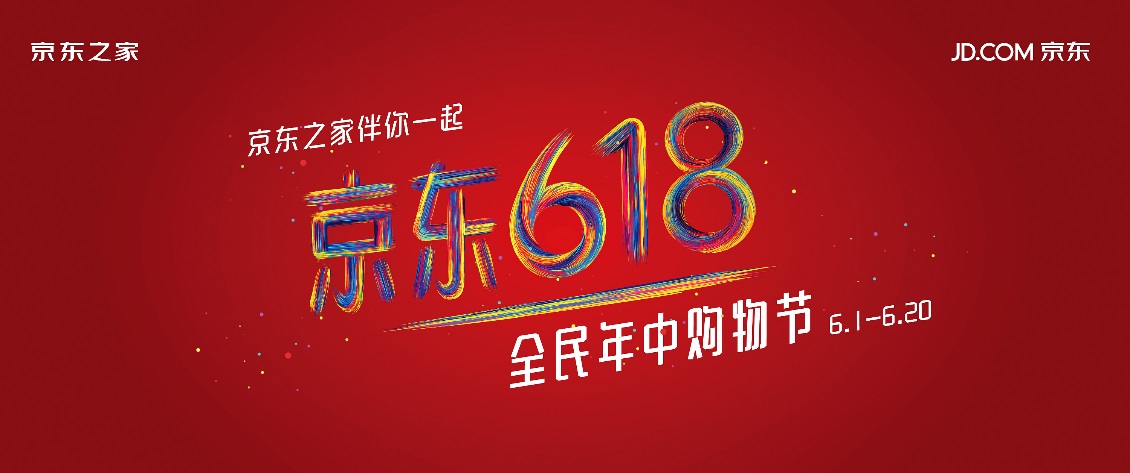 